О школьной предметной декаде        1. Общие положения1.1. Положение «О школьной предметной декаде» составлено в соответствии с   Законом РФ «Об образовании в Российской Федерации» от 29.12.2012г. №273-ФЗ; Устава школы и другими локальными актами школы.1.2  Школьные предметные декады проводятся ежегодно методическими объединениями учителей с целью повышения профессиональной компетентности педагогов, а также для развития мотивационной, познавательной и творческой активности обучающихся. 1.2. Задачи предметной декады:совершенствование профессионального мастерства педагогов через подготовку, организацию и проведение открытых уроков и внеклассных мероприятий;вовлечение обучающихся в самостоятельную творческую деятельность, повышение их интереса к изучаемым учебным дисциплинам;выявление обучающихся, которые обладают творческими способностями,  стремятся к углубленному изучению определенной учебной дисциплины или образовательной области.2. Организация и порядок проведения предметной декады 2.1. Предметная декада проводится в соответствии с планом работы школы.2.2. План подготовки и проведения предметной декады утверждается заместителем директора школы по НМР не позднее чем за неделю до начала ее проведения.2.3. Организатором предметной декады является руководитель методического объединения. 2.4. Участниками предметной декады являются: все учителя, преподающие предмет или группу дисциплин образовательной области, по которым проводится предметная декада;ученики школы, изучающие предмет или образовательную область, по которым проводится предметная декада. 2.5. В рамках предметной декады могут проводиться:открытые уроки;предметные олимпиады;нетрадиционные уроки по предмету;внеклассные мероприятия на параллели учебных классов и между параллелями;общешкольные мероприятия.2.6. Проведение предметной декады должно сопровождаться разнообразной наглядной информацией, которая располагается в учебных кабинетах и рекреациях школы, на сайте школы.2.7. По итогам предметной декады наиболее активным ее участникам (как учителям, так и обучающимся) объявляется благодарность, которая оформляется приказом директора; 2.8. По окончании предметной декады на заседании методического объединения проводится анализ мероприятий, организованных в ходе декады.2.10 По итогам предметной декады заместителю директора по НМР сдаются следующие документы:- справка по  итогам проведения предметной декады;- лучшие сценарии  проведения открытых мероприятий, уроков.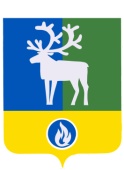 УТВЕРЖДЕНО               приказом директора школы                   от 11.10.2013г. №369                       ПРИНЯТО         на педагогическом Совете школы         Протокол № 1 от 11.10.2013г. Белоярский районХанты-Мансийский автономный округ – ЮграМуниципальное автономное образовательное учреждение Белоярского района«Общеобразовательная средняя (полная) школаП.Лыхма»(МОСШ № 1 г. Белоярский)Белоярский районХанты-Мансийский автономный округ – ЮграМуниципальное автономное образовательное учреждение Белоярского района«Общеобразовательная средняя (полная) школаП.Лыхма»(МОСШ № 1 г. Белоярский)Белоярский районХанты-Мансийский автономный округ – ЮграМуниципальное автономное образовательное учреждение Белоярского района«Общеобразовательная средняя (полная) школаП.Лыхма»(МОСШ № 1 г. Белоярский)Белоярский районХанты-Мансийский автономный округ – ЮграМуниципальное автономное образовательное учреждение Белоярского района«Общеобразовательная средняя (полная) школаП.Лыхма»(МОСШ № 1 г. Белоярский)УТВЕРЖДЕНО               приказом директора школы                   от 11.10.2013г. №369                       ПРИНЯТО         на педагогическом Совете школы         Протокол № 1 от 11.10.2013г. (МОСШ п.Лыхма)(МОСШ п.Лыхма)(МОСШ п.Лыхма)(МОСШ п.Лыхма)УТВЕРЖДЕНО               приказом директора школы                   от 11.10.2013г. №369                       ПРИНЯТО         на педагогическом Совете школы         Протокол № 1 от 11.10.2013г. ПОЛОЖЕНИЕ  ПОЛОЖЕНИЕ  ПОЛОЖЕНИЕ  ПОЛОЖЕНИЕ  УТВЕРЖДЕНО               приказом директора школы                   от 11.10.2013г. №369                       ПРИНЯТО         на педагогическом Совете школы         Протокол № 1 от 11.10.2013г. УТВЕРЖДЕНО               приказом директора школы                   от 11.10.2013г. №369                       ПРИНЯТО         на педагогическом Совете школы         Протокол № 1 от 11.10.2013г. 11.10.2013г.№  УТВЕРЖДЕНО               приказом директора школы                   от 11.10.2013г. №369                       ПРИНЯТО         на педагогическом Совете школы         Протокол № 1 от 11.10.2013г. П.ЛыхмаП.ЛыхмаП.ЛыхмаП.ЛыхмаУТВЕРЖДЕНО               приказом директора школы                   от 11.10.2013г. №369                       ПРИНЯТО         на педагогическом Совете школы         Протокол № 1 от 11.10.2013г. УТВЕРЖДЕНО               приказом директора школы                   от 11.10.2013г. №369                       ПРИНЯТО         на педагогическом Совете школы         Протокол № 1 от 11.10.2013г. 